Муниципальное бюджетное общеобразовательное учреждение "Северская школа-интернат для обучающихся с ограниченными возможностями здоровья"УТВЕРЖДЕНО:Директор школы-интерната_______И.С. Симон01.09.2023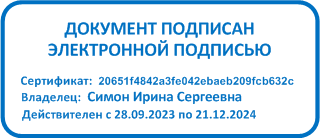 Рабочая программавнеурочной деятельности«Юннаты: туризм, экология и краеведение»Направление развития личности: экологическая5-9 классыСрок реализации 1годВозраст обучающихся 11-16 летУчитель: Янученко Анна Васильевна2023- 2024 уч. год
Пояснительная записка.В настоящее время формирование экологического мировоззрения приобретают особое значение. Актуальность экологического образования вызвана настоящей экологической обстановкой в нашем регионе и на планете в целом. Из источников информации известно, что экологическая обстановка постепенно ухудшается из-за того, что большинство людей нарушают законы природы; не знают основных источников ухудшения экологической обстановки в своем регионе, и только незначительная часть населения систематически осознанно участвует в практической деятельности по охране природы. Поэтому экологическое образование предполагает педагогически целенаправленное воздействия на учащихся, в процессе которого они усваивают научные основы проблем взаимодействия общества и природы, овладевают знаниями и практическими умениями, навыками по оптимизации воздействия на окружающую среду в различных видах деятельности.В экологическом образовании и воспитании имеет большое значение экологическое краеведение. Так как оно поможет учащимся реально познать природу своего края, выявить взаимосвязи с ней населения в прошлом и настоящем, определить местные экологические проблемы, осуществить поиск и практическую реализацию доступных для ребят путей их решения. Данное направление имеет две взаимосвязанные стороны – познание и преобразование природы родного края. Именно такой подход позволит реализовать программу кружка, которая рассчитана на учащихся 5-9 классов и рассчитан на 34 занятия (1 час в неделю).Детство - это радостная пора открытий. В процессе ознакомления с природой и окружающей действительностью ребенок учится говорить, мыслить, общаться, осваивать нормы социальной и экологической этики.Сейчас уже никого не надо убеждать в том, насколько важно привить ребенку любовь к родному краю, его природе.Отношение к своему краю во многом определяется впечатлениями, полученными детьми от общения с природой. Природа является источником не только материального, но и духовного существования человека. В общий процесс освоения природы обязательно включается и элемент познания ее, выработка гуманного отношения, осознанное поведение в природной среде.Многие территории России являются неповторимыми природными образованиями и благодаря своему ландшафтному и биологическому разнообразию уникальны. Томская область - не исключение. Важно познакомить детей с растениями родного края, научить видеть их отличительные особенности, уметь пересадить, вырастить, радоваться жизни рядом с ними. Азбука природы должна изучаться с детства. Всё связано со всем. Не навреди! Ты не один в этом мире, в этом городе! Человек, ты разумен!Взрослым и детям, необходимо учиться сохранять связь человека с природой и со всем миром, проявлять к природе дружественные, доброжелательные отношения, сообразные возможностям природы.Одна из задач современной школы, как и общества в целом, - воспитание личности, для которой жизнь была бы высшей ценностью. Высокие темпы урбанизации, засилье технократического мышления, наши социальные условия многократно усиливают отчужденность человека от природы, переводя эту задачу не только в разряд важнейших, но и трудноразрешимых. Необходим комплекс специальных последовательных мер для формирования особого отношения к природе как основной ценности нашей планеты.В школе во всех системах и моделях есть предмет «Окружающий мир», «Природоведение», на которых дети знакомятся с природой, но знания даются в обобщенном виде, изучаются общие законы природы. Это очень хорошо, но при этом теряется самое главное: за общим мы часто не видим отдельное, конкретное. Дети часто не знают названия тех деревьев, трав, которые растут в нашем краю. И поэтому мы зачастую воспитываем абстрактную любовь к природе вообще, а она (любовь) должна быть конкретна, возникать лишь в результате непосредственного эмоционально положительного контакта с природным объектом.В городских условиях непросто это сделать. Но все-таки можно организовать занятия, на которых дети будут знакомиться с конкретными растениями нашей области, учиться любить их, знать о них как можно больше, делать маленькие открытия.Кружок поможет учащимся систематизировать базовые знания по естествознанию, овладеть экологической культурой, природоохранной грамотностью, познать краеведческий материал и туристическую деятельность.Цели программы:воспитать духовность детей через развитие эстетической, экологической культуры;воспитание нового экологического сознания на основе изучения природы родной области и убежденности в необходимости изучения и охраны природы своего края;воспитание позитивного эмоционально-ценностного отношения к миру растений, животных; патриотических чувств; формирование потребности участвовать в творческой деятельности в природе.Задачи:развитие интереса к изучению природы родного края и потребности общения с природой;расширение энциклопедических представлений школьников;обеспечение более широкой и разнообразной практической деятельности учащихся по изучению и охране окружающей среды;развитие чувства прекрасного через приобщение к миру растений и животных, воспитание умения видеть в самом обычном необычное и удивительное;углубление уже имеющихся знаний о родном крае и усвоение научных знаний о природе, которые могут быть использованы для охраны и приумножения ее богатства;изучить и исследовать вместе с детьми конкретные объекты природы Томской области;овладение нормами правильного поведения в природной сфере, воспитание экологической ответственности;формирование общеучебных умений: воспринимать проблему, делать обобщение и выводы, развивать устную и письменную речь;формирование у детей некоторых интеллектуальных умений (анализ и оценка фактов экологического характера, установление причинно – следственных зависимостей, формулировка выводов).воздействие на развитие эмоционально-волевых, нравственных качеств личности; воспитание чувства патриотизма и любви к родине, гордости за свой край.Общая характеристика курсаВ целом кружок позволит полнее реализовать воспитательный и развивающий потенциал природоведческих знаний, обеспечит более надёжные основы экологической ответственности младших школьников.В курсе используются разнообразные методы и формы. Учащиеся ведут наблюдения за природой, выполняют практические работы, простейшие опыты. Проводятся дидактические игры. Эта деятельность дополняется раскрашиванием, рисованием, просмотром видеофрагментов, практической направленностью. Занятия могут проводиться не только в классе, но и на улице, в лесу, в парке, музее.Программа занятий в кружке придерживается основных методологических направлений современной науки. В ее основу положены теоретические, лабораторные, практические работы, наблюдения в природе, работа с научно-популярной литературой, определениями, справочниками, Интернет-ресурсами, проведение исследований и экскурсий, проектная деятельность.Программа опирается на принципы построения общей дидактики:Принцип связи с жизньюПринцип систематичностиПринцип последовательностиДоступности материалаПринцип повторяемости материалаПринцип наглядностиПринцип индивидуального подхода в обученииПринцип широкого включения выполненных детьми работ в жизнь школыПринцип бережного и уважительного отношения к природеПринцип контролируемостиНо главный принцип программы - экскурсионно-практический, так как экология, туризм и краеведение – это направления, в которых главное место занимают наблюдения и эксперименты в природе.Основные формы работы: занятия рассчитаны на коллективную, групповую и индивидуальную работу. Они построены таким образом, что один вид деятельности сменяется другим. Это позволяет сделать работу детей динамичной, насыщенной и менее утомительной.Педагогические методы и приемы, используемые в процессе реализации программы1. Методы, направленные на повышение эмоциональной активности детей: игровые приемы, сюрпризные моменты и элементы новизны, метод вызывания адекватных эмоций, метод оживления детских эмоций, метод музыкального сопровождения.2. Методы, повышающие познавательную активность школьников: сравнение, анализ, метод вопросов, метод повторения, экспериментирование, словесные методы, поисковые, проблемно-мотивационные, исследовательские методы.3. Методы и приемы, способствующие осмысленному усвоению задач: метод обследования, наглядности, метод «подмастерья», практический метод.В результате обучения по данной программе учащиеся должны научиться: логически рассуждать, пользуясь приемами анализа, сравнения, обобщения, классификации, систематизации; обоснованно делать выводы, доказывать; обобщать природоведческий материал; находить разные решения нестандартных ситуаций.Но основной показатель качества освоения программы – личностный рост учащегося, его самореализация, определение своего места в детском коллективе. Ведущая задача педагога – поощрять и поддерживать самостоятельность детей в поиске решения. Ведь по утверждению американского писателя «цель обучения ребенка состоит в том, чтобы сделать его способным развиваться дальше без помощи учителя».Описание места курса в учебном планеПрограмма рассчитана на 1 год, итого на 34 часа. Занятия проводятся 1 раз в неделю по 1 часу.Описание ценностных ориентиров содержания учебного предмета• Природа как одна из важнейших основ здоровой и гармоничной жизни человека и общества.• Экологическая культура как процесс и результат человеческой жизнедеятельности во всём многообразии её форм.• Наука как часть культуры, отражающая человеческое стремление к истине, к познанию закономерностей окружающего мира природы своего края и социума.• Здоровый образ жизни в единстве составляющих: здоровье физическое, психическое, духовно- и социально-нравственное.• Нравственный выбор и экологическая ответственность человека в отношении к природе, к природе своего края, к самому себе и окружающим людям.Планируемые результаты освоения программыПрограмма предусматривает достижение следующих результатов образования:Предметные результаты:- интерес к познанию мира природы своего края;- потребность к осуществлению экологически сообразных поступков;- осознание места и роли человека в биосфере;- преобладание мотивации гармоничного взаимодействия с природой с точки зрения экологической допустимости.Личностные результаты:- принятие учащимися правил здорового образа жизни;- развитие морально-этического сознания;- получение учащимся опыта переживания и позитивного отношения к базовым ценностям общества, ценностного отношения к социальной реальности в целом.Метапредметные результаты:- овладение начальными формами исследовательской деятельности;- опыт ролевого взаимодействия и реализации гражданской, патриотической позиции;- опыт социальной и межкультурной коммуникации;- формирование коммуникативных навыков.В процессе обучения и воспитания собственных установок, потребностей в значимой мотивации на соблюдение норм и правил здорового образа жизни, культуры здоровья у обучающихся формируются познавательные, личностные, регулятивные, коммуникативные универсальные учебные действия.Метапредметными результатами программы является формирование следующих универсальных учебных действий (УУД):Регулятивные УУД:Определять и формулировать цель деятельности на занятии с помощью учителя.Проговаривать последовательность действий.Учить высказывать своё предположение (версию) на основе работы с иллюстрацией, учить работать по предложенному плану.Средством формирования этих действий служит технология проблемного диалога.Средством формирования этих действий служит технология оценивания образовательных достижений (учебных успехов).2. Познавательные УУД:Делать предварительный отбор источников информации: ориентироваться в дополнительной литературе.Добывать новые знания: находить ответы на вопросы, используя свой жизненный опыт и информацию, полученную из других источников.Перерабатывать полученную информацию: делать выводы в результате совместной работы группы.Преобразовывать информацию из одной формы в другую: составлять рассказы на основе простейших моделей (предметных, рисунков, схематических рисунков, схем); находить и формулировать решение задачи с помощью простейших моделей (предметных, рисунков, схематических рисунков).3. Коммуникативные УУД:Умение донести свою позицию до других: оформлять свою мысль в устной и письменной речи (на уровне одного предложения или небольшого текста).Слушать и понимать речь других.Средством формирования этих действий служит технология проблемного диалога (побуждающий и подводящий диалог).Совместно договариваться о правилах общения и поведения в школе и следовать им.Учиться выполнять различные роли в группе (лидера, исполнителя, критика).Средством формирования этих действий служит организация работы в парах и малых группахВ ходе реализации программы будет обеспечено достижение учащимися воспитательных результатов и эффектов. Воспитательные результаты распределяются по трем уровням:первый- приобретение социальных знаний;второй – получение опыта переживания и позитивного отношения к определенным ценностям, к объектам родного края;третий – получение опыта самостоятельно.Ожидаемые результаты:У детей - положительные эмоциональные проявления, устойчивый интерес к растительному и животному миру родного края, желание участвовать в его охране и приумножении.К концу года обучающиеся должны иметь представления:- о многообразии растений и животных родного края, об основах охраны окружающей среды, о правилах поведения в природе.Содержание программы.Программа «Юннаты: туризм, экология и краеведение», имеет эколого-биологическую направленность, является учебно-образовательной с практической ориентацией.Выясняем что такое «экология, краеведение и туризм» (1 ч)Экология – это наука о связях между живыми существами и окружающей их средой, между человеком и природой.Краеведение – изучение отдельной местности. Простейшие элементы ориентирования.Туризм - это путешествия по своей стране или в другие страны. Поход – это активный способ передвижения по маршруту.Связи между природой и человеком.Учимся распознавать растения и животных ближайшего природного окружения (3ч)Экскурсии и практические работы по распознаванию встречающихся в данной местности растений и животных (деревьев, кустарников, травянистых растений, насекомых, птиц, зверей, других животных). Объяснение происхождения названий некоторых видов с целью их лучшего запоминания.Поход-экскурсия на пришкольной территории.Упражнения (в том числе игрового характера), закрепляющие знания названий рассмотренных растений и животных.Такие незнакомые знакомые растения (22ч)Удивительные возможности комнатных растений.Уход за комнатными растениями.Путешествие с комнатными растениями. Подкормка растений. Практическое занятие.Декоративные растения, используемые в озеленении.Деревья Томской области и г. Северска, их многообразие.Береза – символ России.Самое красивое осеннее дерево – клен.Калина – нарядное дерево круглый год.Осина – дерево, которое часто переодевается.Сладкое дерево наших лесов - липаСвященное дерево – дуб.Плачущее дерево – ива.Рябина – ягода снегирей.«Стоит дерево кудряво, а когти волчьи» (Боярышник)Ольха – раннецветущее дерево.Цветет черемуха к похолоданию.Жизнь хвойных растений нашей местности. Заочная экскурсия в хвойный лес.Лесная красавица - ель обыкновенная.Сосна – кладезь витамина С.Роль деревьев в природе и жизни человека.Разнообразие кустарников Томской области и г. Северска.Проект «Деревья вокруг нас»Жизнь растений зимой и особенности местных растений в весенний период.Раннецветущие травянистые растения нашего края. Их охрана.Медуница – «разноцветные» цветы.Одуванчик – сорняк и целитель.Ландыш – прелесть майского леса.Экскурсия в парк.Придорожные растения.Подорожник – растение у дороги.Ядовитые растения.Травы, травы, травы…Иван-да-Марья – необычное растение.Лекарственные растения Томской области.Трава от девяноста девяти болезней – зверобой.Крапива – «кусачая» и «жгучая» трава.Валериана и пастушья сумка – полезные травы.Чистотел – ласточкина трава.Незатейлива, некапризна – аптечная ромашка.Земляника лесная – заветный клад.Праздник травПравила сбора лекарственных трав.Охраняемые растения Томской области.Выставка рисунков.Охрана растений в нашем крае. Составление экологических проектов по охране растений нашей местности.Мир цветов нашей местности.Ромашка - цветок для гадания.Колокольчики звенят!Василек полевой и василек луговой.Незабудка - «мышиное ухо».Праздник цветов.Конкурс фотографий «Цветы в нашей жизни».Составление альбомов, буклетов, брошюр «Цветы нашей местности».Особенности растений местных водоемов и увлажненных мест.Сорные растения нашей местности. Использование таких растений в медицине. Практическая работа.Хозяйственно - ценные растения местной флоры.Практическая работа с гербарием местных растений.Конкурс рисунков «Растительный мир местности». Выставка рисунков и фотографий.Поле чудес «Знакомые незнакомцы».Оформление альбома рисунков, фотоальбомов, гербариев растений, растущих на территории Томской области. Подготовка буклетов, брошюр, папок и других творческих работ.Изучаем способы охраны природы (1ч)Мысленное путешествие по паркам Томской областиПричины сокращения численности растений и меры их охраны.Выясняем роль неживой природы в жизни живого (1ч)Солнце как источник тепла и света для живых существ.Теплолюбивые и холодостойкие растения.Приспособления животных к сезонным изменениям температуры.Местные полезные ископаемые.Растения и животные лесов, полей, лугов и водоёмов.Экологическая сказка.Изучаем экологические связи в живой природе (1 ч)Экологические связи в живой природе на примере соснового леса. («Сосна и всё вокруг нее»). Мастерим домики для птиц (1ч)Практическая работа по изготовлению искусственных гнездовий для птиц.Учимся передавать свои знания другим ребятам (1ч)Изготовление условных знаков к правилам поведения в природе и экологических памяток для своих младших товарищей.Подготовка и проведение мероприятия экологического содержания.Выявляем связь между состоянием природы и здоровья человека (1ч)Пути попадания вредных веществ в организм человека (с водой, с пищей). Меры, направленные на снижение вредного влияния загрязнения на здоровье.Подводим итоги нашей работы за год (1ч)Обобщение основных теоретических знаний и подведение итогов по практическим делам.Система оценки результатов достижения учащихсяПолученные результаты могут быть занесены в лист наблюдения. Заполнять такой лист может как учитель, так и сам ученик (совместно с учителем и под его контролем).Освоенные навыки дети и учитель могут отмечать в листах с помощью линеечек или закрашивая определенную клеточку – полностью или частично.Для оценивания осознанности каждым учащимся особенностей развития его собственного процесса обучения наиболее целесообразно использовать метод, основанный на вопросах для самоанализа. Этот метод рекомендуется использовать в ситуациях, требующих от учащихся строгого самоконтроля и саморегуляции своей учебной деятельности на разных этапах формирования ключевых предметных умений и понятий курсов, а также своего поведения, строящегося на сознательном и целенаправленном применении изученного в реальных жизненных ситуациях.Критерии оценки знаний, умений и навыков.Низкий уровень: удовлетворительное владение теоретической информацией по темам курса, умение пользоваться литературой при подготовке сообщений, участие в организации выставок, элементарные представления об исследовательской деятельности, пассивное участие в семинарах.Средний уровень: достаточно хорошее владение теоретической информацией по курсу, умение систематизировать и подбирать необходимую литературу, проводить исследования и опросы, иметь представление о учебно-исследовательской деятельности, участие в конкурсах, выставках, организации и проведении мероприятий.Высокий уровень: свободное владение теоретической информацией по курсу, умение анализировать литературные источники и данные исследований и опросов, выявлять причины, подбирать методы исследования, проводить учебно-исследовательскую деятельность, активно принимать участие в мероприятиях, конкурсах, применять полученную информацию на практике.Методы оценки результативности программы:Количественный анализ: посещаемость (фиксация занятий в рабочем журнале), практические материалы, отслеживание результата (наблюдение, диагностика)Качественный анализ: анализ успешности деятельности и достижение целей, формирование новых умений, анализ диагностического материала.Форма подведения итогов – диагностическое обследование детей.Формы оценки результативности обучения:- составление и защита экологических проектов, других творческих работ на основе наблюдений, эксперимента;- оформление альбомов, буклетов, брошюр, папок по итогам занятий;- конкурсы, викторины, выставки, конференции;- выставки детских работ;- в конце года готовится итоговая выставка работ.Основные формы учета знаний и умений: участие в олимпиадах, конкурсах различного уровня; участие в учебно-исследовательских конкурсах; участие в мероприятиях экологической, краеведческой и туристической направленности; участие в исследовательской и проектной деятельности.Учащиеся должны уметь по итогам, изученного курса:- узнавать некоторые растения и животных в природе, определять их;- определять признаки конкретных растений;- различать растения и животных;- различать части растений;- приводить примеры представителей разных групп растений, животных и насекомых, раскрывать особенности их внешнего вида и жизни;- узнавать наиболее распространенные лекарственные растения родного края;- вести наблюдения за растениями;- ухаживать за растениями;- выполнять правила бережного отношения к природе;- владеть компетенциями: коммуникативной, рефлексивной, ценностно-ориентированной, смыслопоисковой и компетенцией личностного саморазвития.Использовать приобретенные знания и умения в практической деятельности и повседневной жизни для:обогащения жизненного опыта, решения практических задач с помощью наблюдения, сравнения;ухода за растениями;выполнения изученных правил охраны растений;оценки воздействия человека на природу, участия в охране природы;удовлетворения познавательных интересов, поиска дополнительной информации о родном крае.Знать/понимать:- наиболее типичных представителей растительного и животного мира родного края;- особенности жизнедеятельности растений;- полезные свойства некоторых растений;- некоторые пословицы, поговорки, загадки, приметы о растениях и животных.Календарно – тематическое планированиеОписание материально-технического обеспеченияДля осуществления образовательного процесса по Программе «Юннаты: экология, туризм и краеведение» необходимы следующие принадлежности:Методическое обеспечение программыКартотеки: стихи, загадки, пословицы, поговорки, приметы о растениях и животных;дидактические игры.Технические средства обучения:компьютер, проектор, экран, колонки, микроскоп, фотоаппаратПособия:гербарии, изделия из растений, поделки из растительного материала, иллюстрации, фото, видео с изображением растений родного края.Литература«Азбука природы» Ридерз Дайжест.Ежемесячный научно – методический журнал «Начальная школа», 2010/2.Мир животных: Занимательные рассказы о животных: оформл. обл. А. С. Андреев. Сост.: Ю. И. Смирнов. – СПб: ИКФ «МиМ – Экспресс», 1995Нестандартные и интегрированные уроки по курсу «Окружающий мир»: 1-4 классы. М.: ВАКО, 2008От земли до неба: атлас – определитель для учащихся нач. кл./ А. А. Плешаков. – 6-е изд. – М.: Просвещение, 2005.Птицы. Какие они? Книга для воспитателей, гувернеров и родителей/ Т. А. Шорыгина. – М.: Издательство ГНОМ и Д, 2008Увлекательная внеклассная работа в начальных классах /Н, Ф, Дик. – Ростов н/Д: Феникс, 2008Хинн О.Г. «Я познаю мир». Детская энциклопедия. ООО «Фирма» Издательство АСТ, 1998 г.Экологическое воспитание в школе: классные часы, игры, мероприятия / авт.-сост. И. Г. Норенко. – Волгоград: Учитель, 2011Я познаю мир: детская энциклопедия: Экология.; - М.: ООО «Фирма "Издательство АСТ"» 2012  Туристско-краеведческая деятельность в начальной школе. - М., ЦДЮТиК, 2002. Азбука туризма. - М.: Просвещение, 1981. Барышева ЮЛ. Формирование эколого-краеведческих знаний в начальной школе. - М., 1997.№ п/пТема занятияКол-во часовДата проведенияДата проведения№ п/пТема занятияКол-во часовтеорияпрактикаВыясняем, что такое «экология, краеведение и туризм»1Экология – это наука о связях в природе. Краеведение – изучение отдельных местностей. Простейшие элементы ориентирования.11Учимся распознавать растения и животных ближайшего природного окружения2-3Экскурсия – поход на природу. Учимся видеть и наблюдать. Техника безопасности в походе. Палатка, костровище, преодоление препятствий. Фотоотчёт о состоявшемся походе "Наше первое приключение".2114Происхождение названий некоторых видов животных и некоторых видов растений. Дидактическая игра «Природа нужна нам, мы нужны природе». Гербарии, икебаны.11Такие незнакомые знакомые растения (22 ч)5-6Технические культуры растений: лен, хлопчатник. Мастер-класс по пошиву шопперов из льняной ткани.2117-8Удивительные возможности комнатных растений. Уход за комнатными растениями. Путешествие с комнатными растениями. Подкормка растений. Практическое занятие. Декоративные растения, используемые в озеленении.2119Деревья и кустарники Томской области, их многообразие. Проект «Деревья вокруг нас». Жизнь растений зимой и особенности местных растений в весенний период.10,50,510Раннецветущие травянистые растения нашего края. Их охрана. Медуница – «разноцветные» цветы. Одуванчик – сорняк и целитель. Ландыш – прелесть майского леса.10,50,511Экскурсия в парк.10,50,512Придорожные растения. Подорожник – растение у дороги. Иван-да-Марья – необычное растение. Ядовитые растения.10,50,513Травы, травы, травы…Лекарственные растения Томской области. Трава от девяноста девяти болезней – зверобой. Крапива – «кусачая» и «жгучая» трава. Валериана и пастушья сумка – полезные травы. Незатейлива, некапризна – аптечная ромашка. Земляника лесная – заветный клад. Правила сбора лекарственных трав. Праздник трав.1114Охраняемые растения Томской области. Выставка рисунков.10,50,515Охрана растений в нашем крае. Составление экологических проектов по охране растений нашей местности. Правила поведения в природе.10,50,516Мир цветов нашей местности.1117Ромашка - цветок для гадания. Колокольчики звенят! Василек полевой и василек луговой. Незабудка - «мышиное ухо».1118Праздник цветов. Конкурс фотографий «Цветы в нашей жизни».1119Составление альбомов, буклетов, брошюр «Цветы нашей местности».1120Особенности растений местных водоемов и увлажненных мест.1121Сорные растения нашей местности. Использование таких растений в медицине. Практическая работа.11122Экологические проекты «Своевременные безвредные методы борьбы с сорной растительностью в сельском хозяйстве, на огороде».1123Практическая работа с гербарием местных растений.1124Конкурс рисунков «Растительный мир местности». Выставка рисунков и фотографий.1125Игра «Растения родного края».1126Оформление альбома рисунков, фотоальбомов, гербариев растений, растущих на территории Калужского края. Подготовка презентаций, буклетов, брошюр, папок и других творческих работ.11Изучаем способы охраны природы (1 ч)27Мысленное путешествие по паркам Томской области. Причины сокращения численности и меры их охраны. Творческая игра «Живи, ёлочка».11Выясняем роль неживой природы в жизни живого (2 ч)28Солнце как источник тепла и света для живых существ.1129Теплолюбивые и холодостойкие растения. Приспособление животных к сезонным изменениям температуры. Местные полезные ископаемые. Растения и животные лесов, полей, лугов, водоёмов. Экологическая сказка.10,50,5Изучаем экологические связи в живой природе (1 ч)30Экологические связи в живой природе на примере «Соснового леса».11Мастерим домики для птиц (1 ч)31Практическая работа по изготовлению искусственных гнездовий для птиц.11Учимся передавать свои знания другим ребятам (1 ч)32Изготовление условных знаков, экологических памяток.11Выявляем связь между состоянием природы и здоровьем человека (1 ч)33Пути попадания вредных веществ в организм человека. Меры, направленные на снижение вредного влияния загрязнения на здоровье.11Подводим итоги нашей работы за год (1 ч)34Экологическое мероприятие «Берегите Землю! Берегите! Ведь нас много, а она одна!»11Всего34ч.